Муниципальное бюджетное общеобразовательное учреждение«Янтиковская средняя общеобразовательная школа имени Героя Советского Союза П.Х.Бухтулова»Янтиковского района Чувашской РеспубликиПочему мой класс самый классный- классный?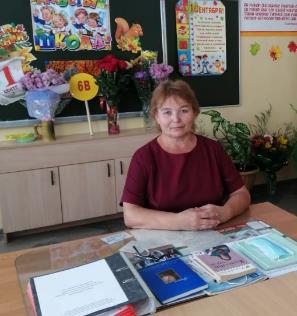 Начало пути 5 «В» класса (5 класс, 2019-2020 учебный год)Мы расскажем вам, друзья,Что наш класс – одна семья!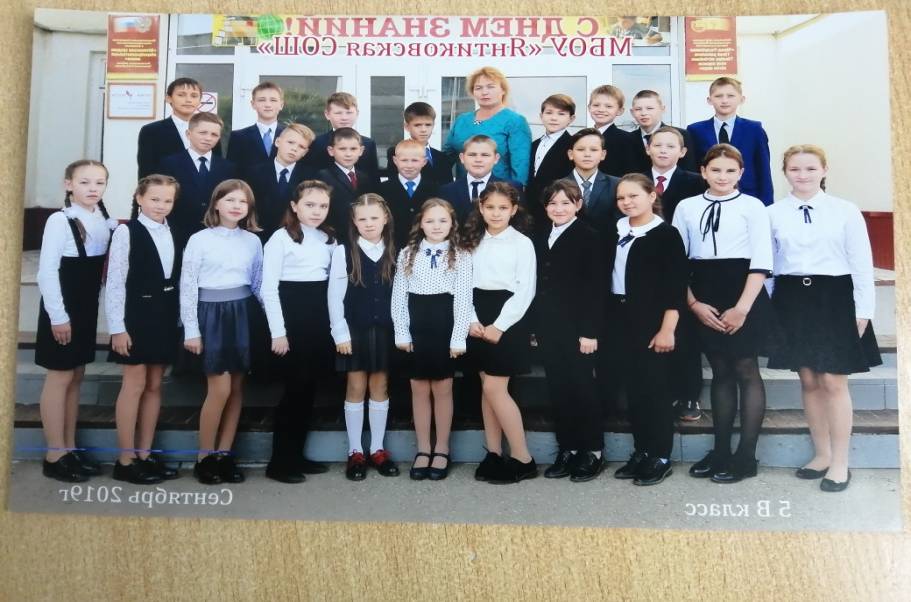 Когда я увидела моих пятиклассников, я вспомнила своих бывших выпускников. Ведь они так же стояли много-много лет назад. И я  их принимала в 5 класс.(Родители 18 уч-ся – мои выпускники)6 6«В» 2020-2021уч.год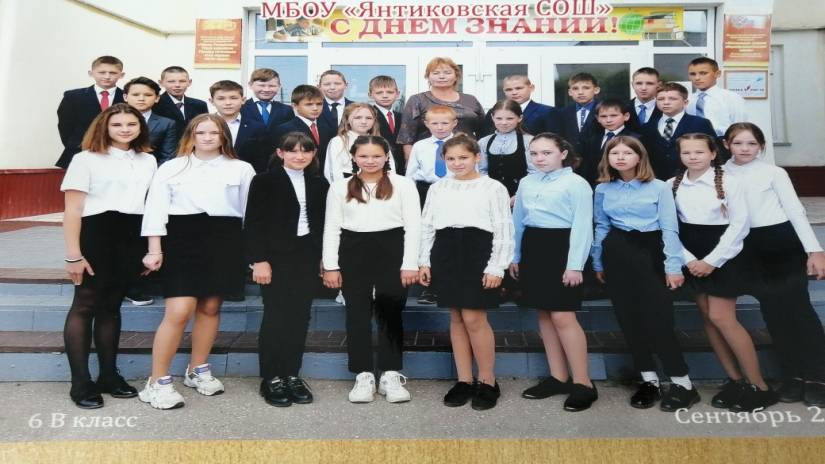 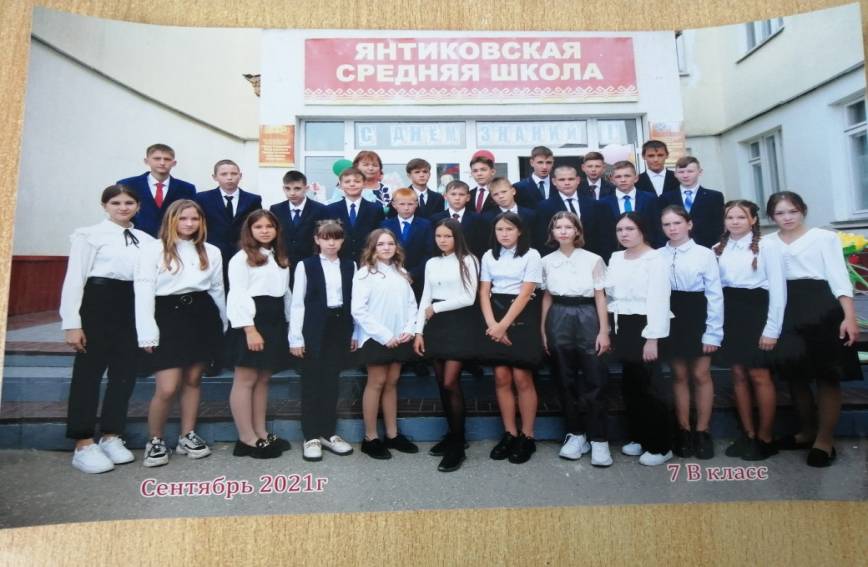 А здесь уже 7 «В» класс! (2021-2022 учебный год)В некотором царстве, в некотором государстве…                                                    Так продолжается жизнь в моем классе!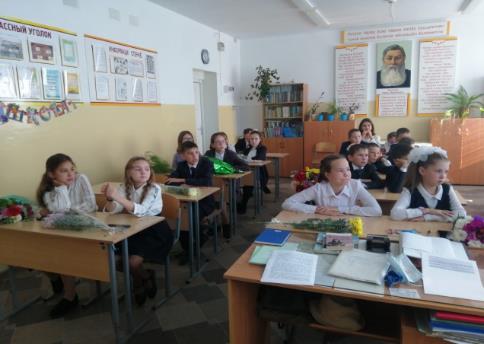 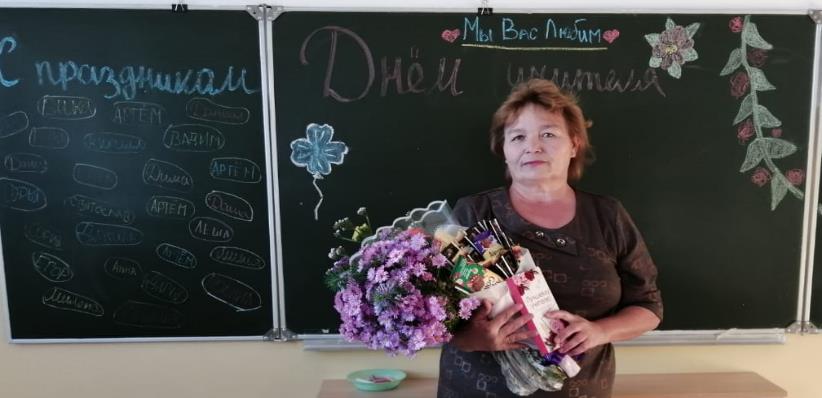                                   На День Учителя с автографами моих учеников                                                                      05.10. 2020г.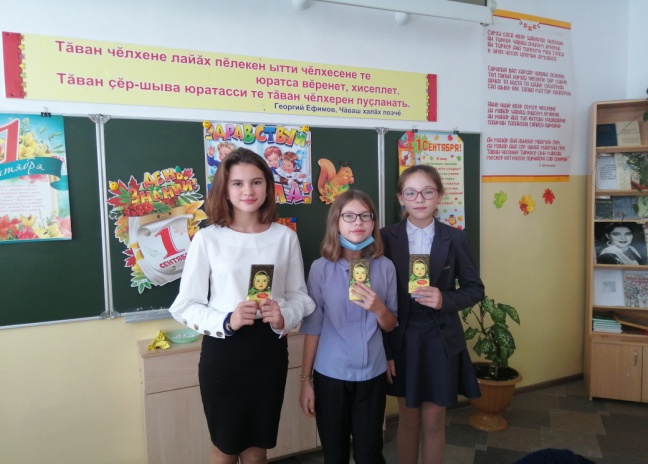 Традиционное поощрение отличникам учебы01.09.2020г.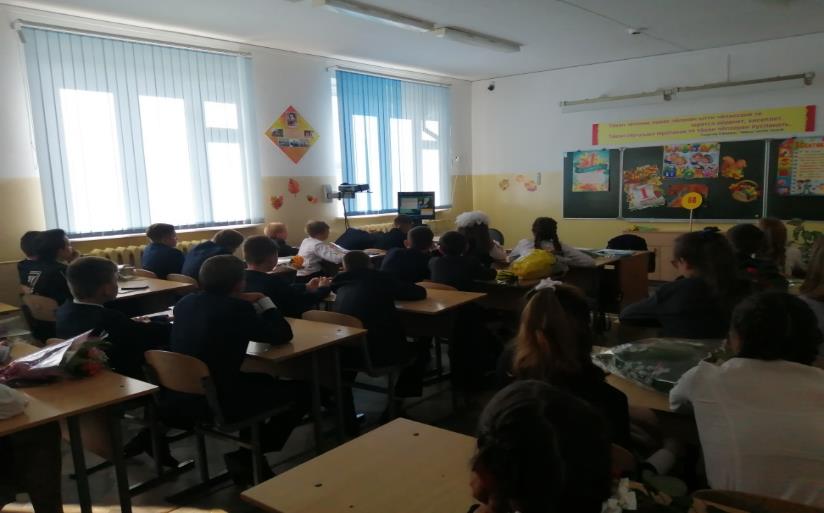 Классный час, посвященный Дню Знаний01.09.2020г.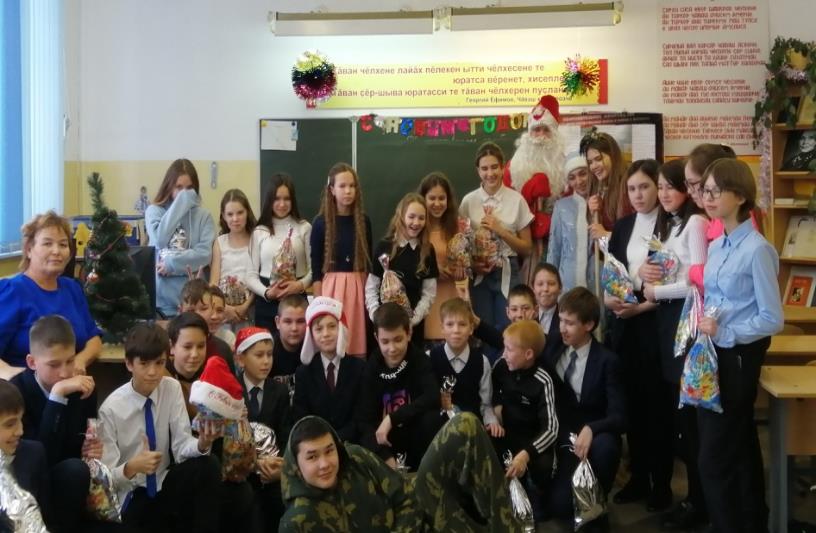 Здравствуй, здравствуй, Новый Год!28.12.2020г.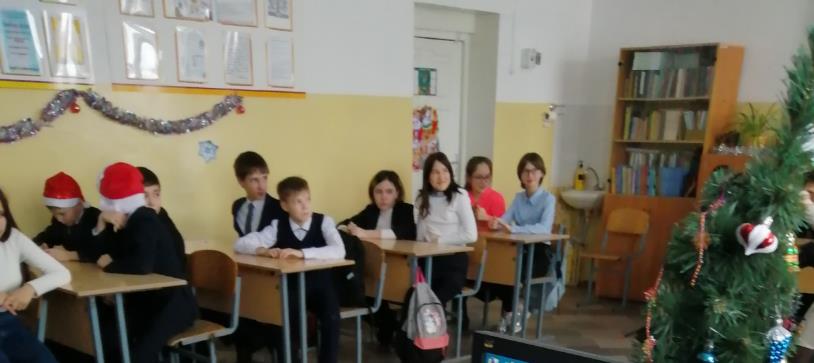 Мы соблюдаем карантин  и на Новый Год28.12.2020г.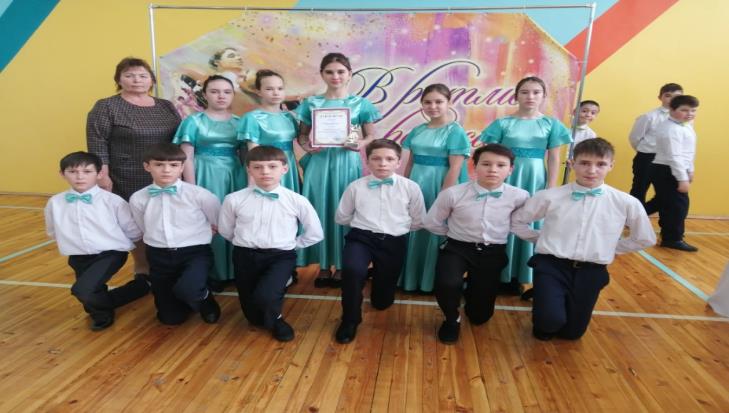 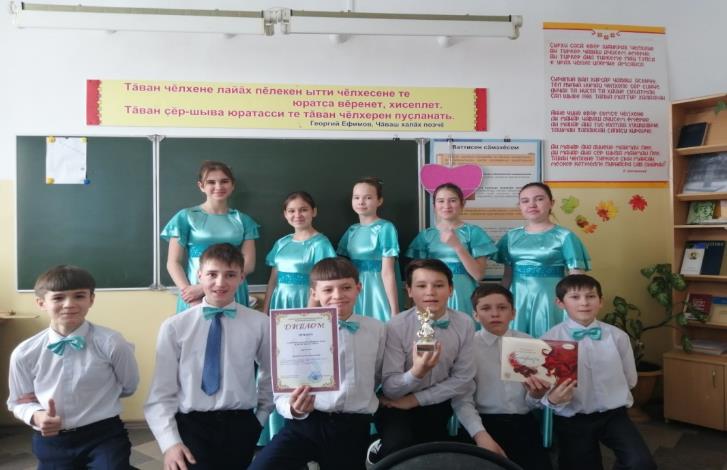                                 Районный фестиваль «В ритме вальса -2021г.»	   апрель 2021г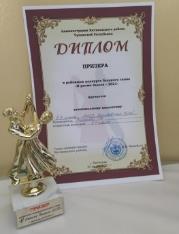 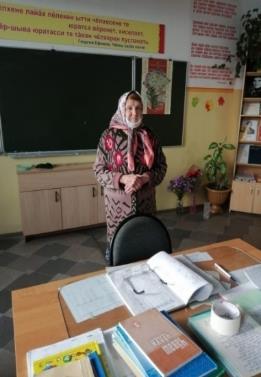 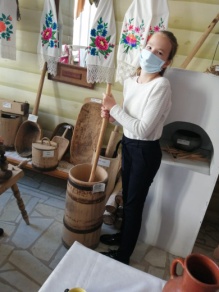 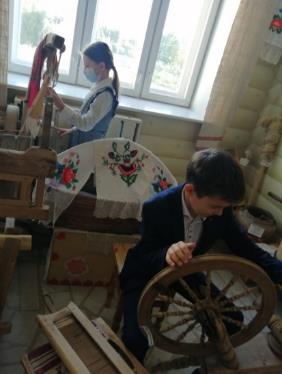                Тинкеретпĕр кайрине, малтине те эпир куратпăр….                          На занятиях кружка «Эхо старины»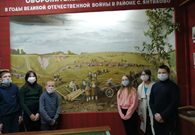 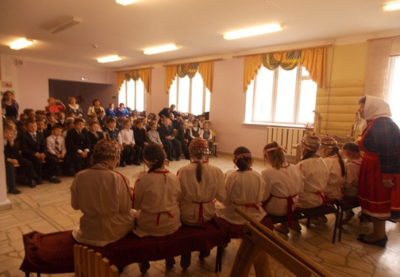 	Тăвайри музейра	                                      Улах ларни                  15.01.2021с.        	чÿк,2019 с.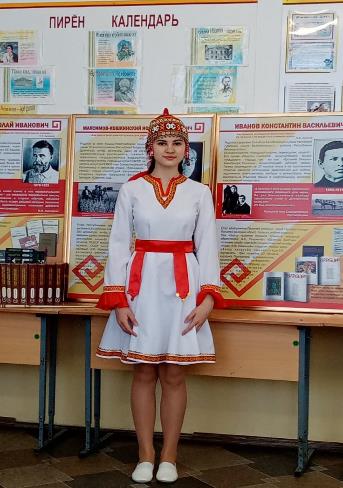 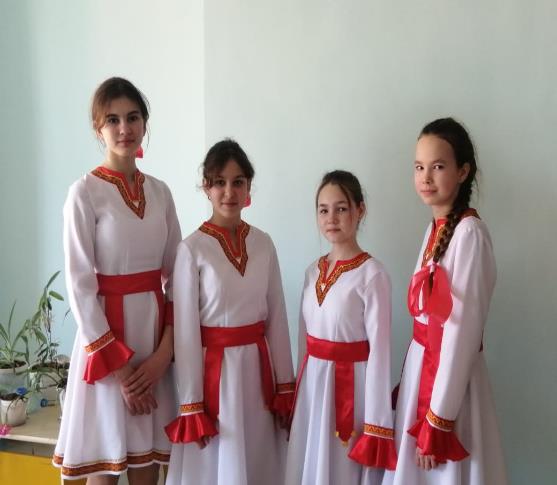 	11.02.2022г. классный час	                   Девочки – красавицы-танцоры«Выдающие земляки Чувашской Республики»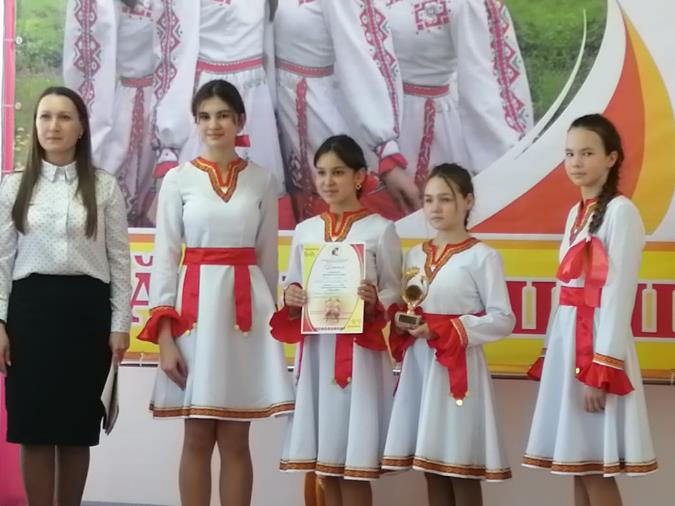 Районный конкурс «Чăваш ташши» - 3 место25.04.2021г.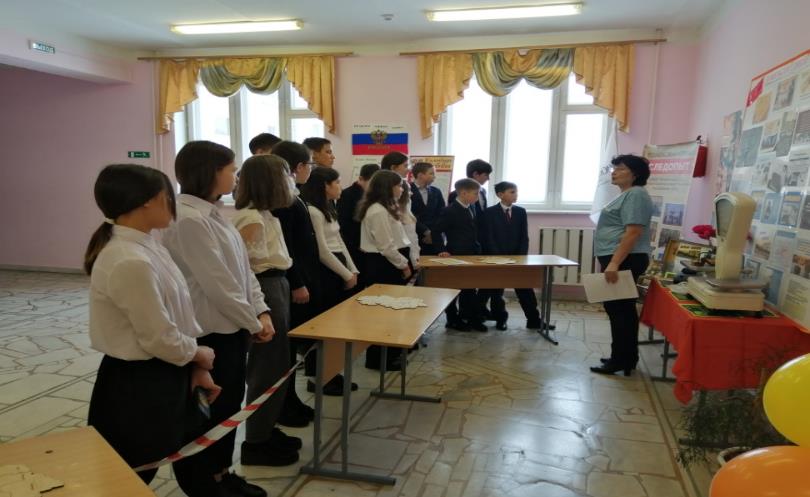 Вот он, блокадный хлеб…. Классный час27.01.2022г.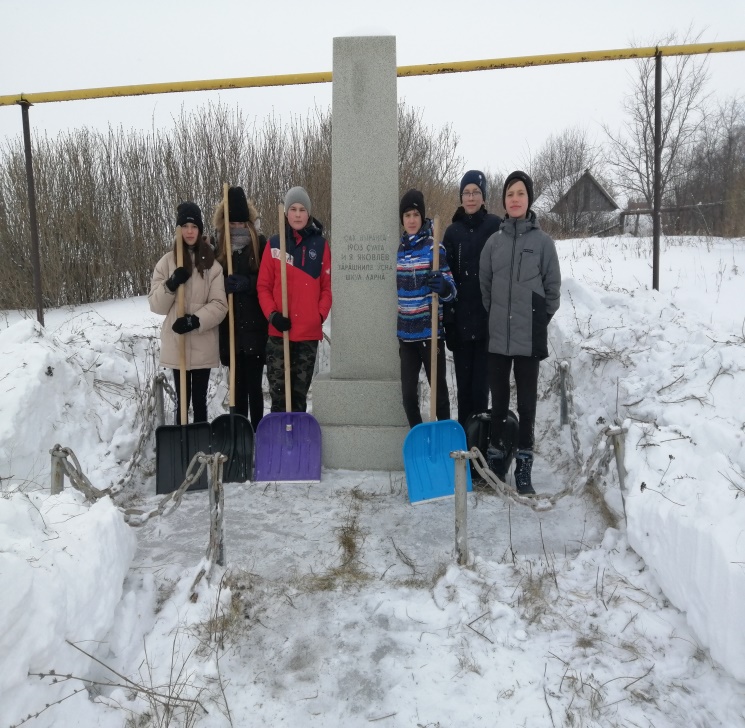                                                    Мы – хранители традиций                                                                 09.01.2022г.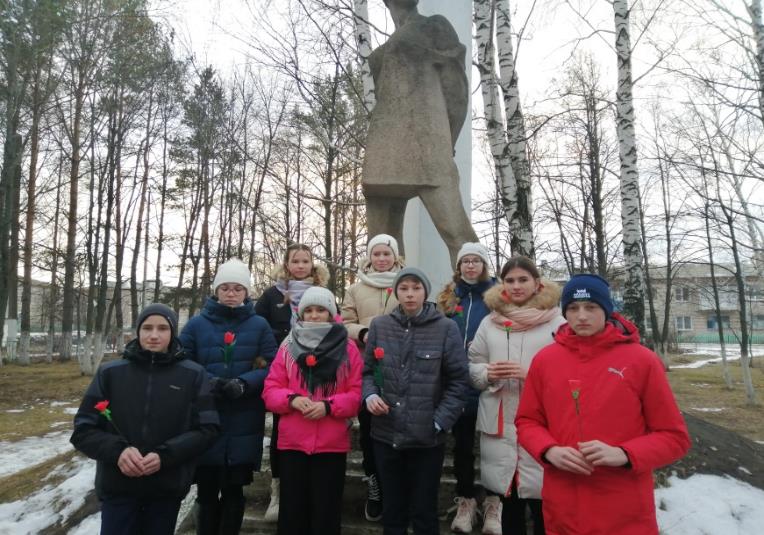 Уроки Зои.Память о Зое по поэме П.П. Хузангая «Таня» 10.10.2021г.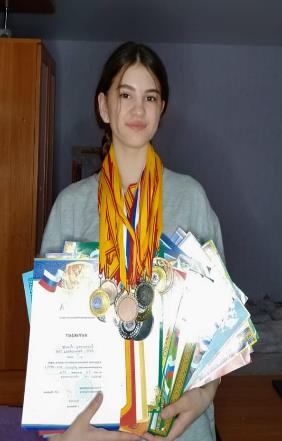 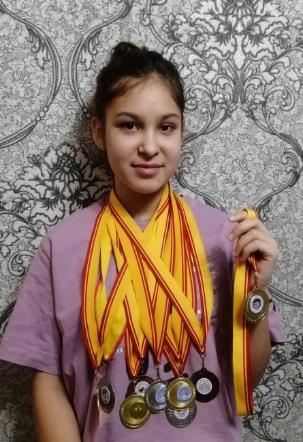 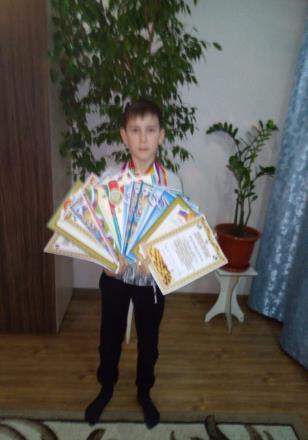 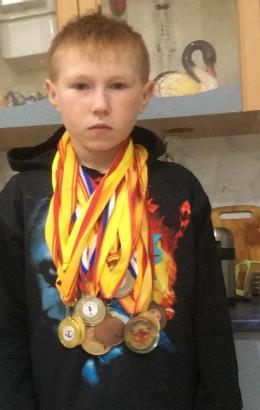 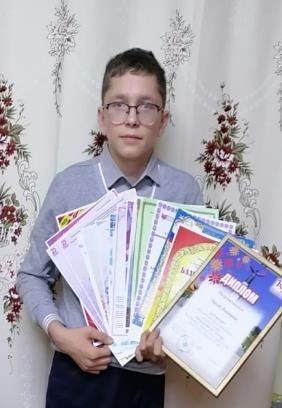 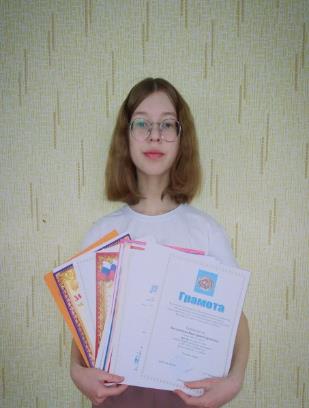               Мой класс к успеху устремлен, талантом           я признаюсь смело, ребенок каждый наделен.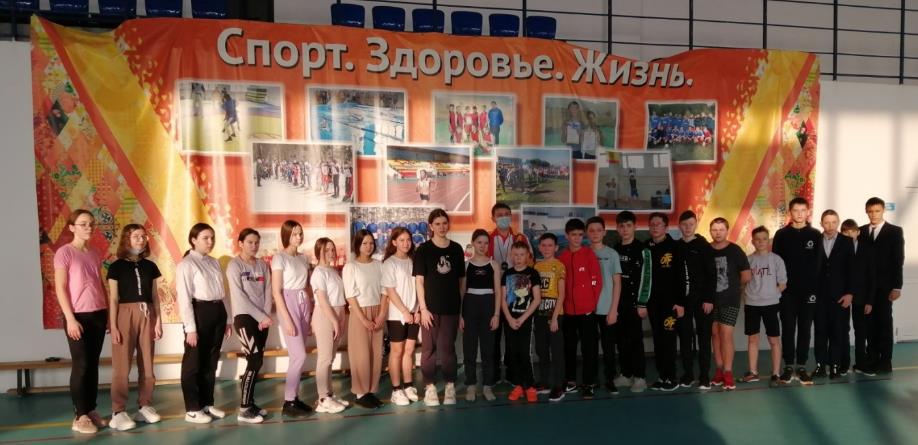                                 Вот такой наш дружный класс. Сдаем ГТО сейчас.                                                                      27.01.2022г.                                                                   Спешу я к ним не только, чтобы их как учитель                                                                   поучать, Мне с ними весело, еще бы, мой класс                не может заскучать!            Вхожу я в класс свой, улыбаясь, и вижу блеск 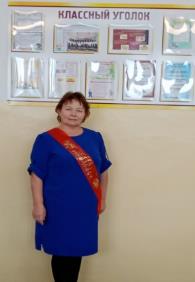 	                                              ответный глаз. Я их люблю, для них стараюсь,                                Ведь класс мой – самый лучший класс!Вывод: Всегда дружны, добры друг к другу, Подать в беде готовы руку.